FCC Rules WSKQ(FM) Radio Broadcast was IndecentThe FCC has ruled that a radio broadcast over a decade ago qualified as indecent and has reached a consent decree with WSKQ(FM) New York in which it will pay $10,000. At issue  was a Spanish-language broadcast March 8, 2005. The complainants said it used indecent language to describe “how a man desired to have perverse sexual relations.”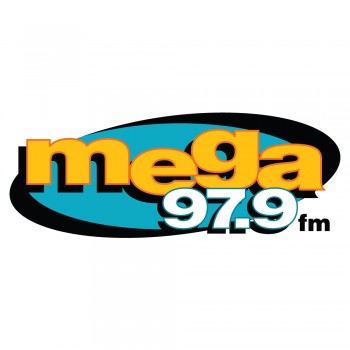 Radio World 4.7.17http://www.radioworld.com/business-and-law/0009/fcc-rules-wskqfm-radio-broadcast-was-indecent/339469